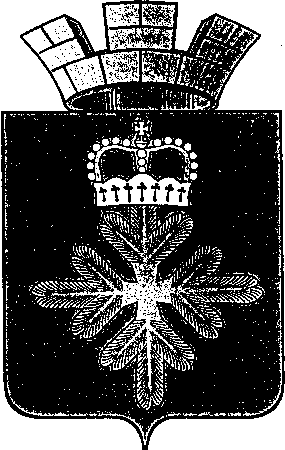 ПОСТАНОВЛЕНИЕ      ГЛАВЫ  ГОРОДСКОГО ОКРУГА ПЕЛЫМВ соответствии с Федеральным законом от 28.06.2014 № 172-ФЗ «О стратегическом планировании в Российской Федерации», Законом Свердловской области от 15.06.2015 № 45-ОЗ «О стратегическом планировании в Российской Федерации, осуществляемом на территории Свердловской области», Законом Свердловской области от 21.12.2015 №151-ОЗ «О стратегии социально – экономического развития Свердловской области на 2016 -2030 годы», руководствуясь статьей 28 Устава городского округа Пелым,  ПОСТАНОВЛЯЮ:1. Утвердить план мероприятий на 2017 год по разработке Стратегии социально – экономического развития городского округа Пелым на период до 2030 года (прилагается).2. Опубликовать настоящее постановление в информационной газете «Пелымский вестник» и разместить на официальном сайте городского округа Пелым в сети «Интернет».3. Контроль за исполнением настоящего постановления оставляю за собой.Глава городского округа Пелым                                                              Ш.Т. АлиевПлан мероприятий на 2017 год по разработке Стратегии социально – экономического развития городского округа Пелым до 2030 годаот 23.11.2017 № 43                                                                       п. Пелым  Об утверждении плана мероприятий на 2017 год по разработке Стратегии социально – экономического развития городского округа Пелым 	до 2030 года	Утвержден:постановлением главы городского округа Пелым от 23.11.2017 № 43№ п/пНаименование мероприятияОтветственныйСрок исполнения мероприятия1.Определение и закрепление ответственных за процесс разработки (актуализации) стратегии социально-экономического развития городского округа (далее - Стратегия), в том числе:руководителя Совета стратегического развития городского округа;органа в структуре Администрации городского округа, в полномочия которого входит организация процесса разработки (актуализации) Стратегии;секретаря - конкретные лица (открытые контактные данные) в указанном органе, ответственные за организацию процесса, координацию деятельности экспертных советов, организационно-техническую подготовку заседаний всех коллегиальных и экспертных органов, формирование проектов протоколов и решений коллегиальных органов. Подготовку и публикацию проектов и итоговых вариантов документов;предложения по кандидатурам руководителей пяти экспертных советовГлава городского округа Пелым,Экономико правовой отдел администрации городского округа Пелымдо 30.09.2017 года2.Подготовка и утверждение распорядительных документов, определяющие порядок разработки (актуализации) стратегии развития городского округа, на период до 2030 года:план мероприятий на 2017 год;положение о Совете стратегического развития городского округа;положение об экспертных советах городского округа;матрицу стратегического управления - систему ответственных за разработку Стратегии по направлениямРуководитель отдела администрации городского округа Пелым, лицо ответственный за организацию процесса разработки Стратегии социально экономического развития городского округа Пелым на период до 2030 года до 30.11.2017 года3.Формирование пяти экспертных советов:1. Организация первого организационно-методического заседания каждого экспертного совета, на котором представляется сфера деятельности, функции, проект плана работы экспертного совета;2. Организационно-техническое и методическое обеспечение всех последующих заседаний.3.Организация деятельности экспертных советов, включая организационно-техническое обеспечение заседаний, фиксация результатов работы и принятых решений, предоставление информационных материалов по направлению деятельности экспертного советаГлава городского округа Пелым, Заместители главы администрации городского округа (согласно матрице стратегического управления).Секретарь совета стратегического развития городского округа Пелымдо 15.12.2017 года4.1.Формирование проекта стратегии, в том числе:Заместители главы администрации городского округа Пелым,Руководители экспертных советовНоябрь 2017 – Январь 20184.- Анализ социально-экономического и территориального развития городского округа Пелым;Заместители главы администрации городского округа Пелым,Руководители экспертных советовНоябрь 2017 – Январь 20184.- Целеполагание;Заместители главы администрации городского округа Пелым,Руководители экспертных советовдо 31.12.2017 года4.- Формирование основных сценариев развития;Заместители главы администрации городского округа Пелым,Руководители экспертных советовдо 31.12.2017 года4.- Формирование системы целей - задач - показателей с учетом основных сценариев;Заместители главы администрации городского округа Пелым,Руководители экспертных советовдо 31.12.2017 года4.- Обсуждение с экспертными группами, жителями выбранных приоритетов и направлений развития городского округа Пелым. Корректировка и выбор общих согласованных подходов к определению целей и задач развития городского округа ПелымЗаместители главы администрации городского округа Пелым,Руководители экспертных советовдо 28.02.2018 года 4.- Формирование проекта Стратегии как документа стратегического планирования для рассмотрения и согласования в порядке, определенном на территории городского округа Пелым;Заместители главы администрации городского округа Пелым,Руководители экспертных советовдо 28.02.2018 года 4.- Формирование проекта Стратегии как документа стратегического планирования для рассмотрения и согласования в порядке, определенном на территории городского округа Пелым;Заместители главы администрации городского округа Пелым,Руководители экспертных советовдо 28.02.2018 года 4.- Согласование проекта стратегии с Министерством экономики Свердловской области.Экономико правовой отдел администрации городского округа ПелымМарт 2018 годаВнесение проекта Стратегии на утверждение в порядке, определенном на территории городского округа Пелым.Экономико правовой отдел администрации городского округа Пелым.Март  2018 года